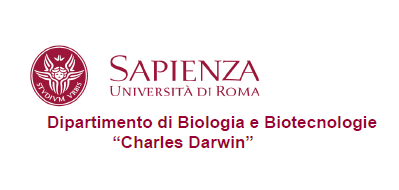 Aula Psicologia CU026Mercoledì 20 Marzo 2019Ore 14Enrico DomeniciCIBIO Centre for Integrative Biology - University of TrentoCoordinator of the Master of Science (Laurea Magistrale) in Quantitative and Computational Biology Studying Quantitative and Computational Biology: requirements, perspectives and professional opportunities.